BİZANS (330-1453)Româ İmparatorluğu'nun hâkimiyet merkezini doğuya (İzmit) nakleden ilk İmparator Dioklelianos'tur. Ancak Bizans Devleti'nin kuruluşunu Büyük Konstantinos'a (306-337) bağlamak gerekir.KONSTANTİNOS HANEDANLIĞI (306-379)BÜYÜK KONSTANTİNOS (306-337)• III. yüzyılda;— İktidar kavgasının,— İç savaşlar,—Dış düşmanların saldırıları… sebeplerden dolayı başşehir olma vasfını kaybeden Roma'nın yerine yeni bir başşehir aramaya yöneltmişti. İtalya'nın doğusunda yeni bir devlet merkezi kurmanın gerekli olduğuna kesinlikle karar veren Konstantinos siyasi, askeri ve ticari bakımdan bu gayeye en uygun yer olan İstanbul'u seçmişti. Yeni başşehrin İnşasına 324 yılında başlandı;Muhteşem bir SaraySenato binasıHipodromKiliseler yapıldı. Meydanlar sanat eserleriyle süslendi. Şehir, kara tarafından gelecek düşman hücumlarına karşı Marmara'dan Haliç'e kadar uzanan bir surla çevrildi ve 11 Mayıs 330 tarihinde resmi açılışı törenlerle kutlandı ve kurucusuna İzâfeten “Konstantinopolis” adıyla tanındı.İstanbul'un başşehir oluşu ile Roma dünyasının ağırlık noktası doğuya kaydığı gibi aslında bir Doğu dini olan Hristiyanlık da Konstanlinos'un himayesinde bütün İmparatorluğa hâkim olacak	duruma kavuştu ve 325 İznik'le toplanan I. Genel Konsil Hıristiyanlığa yeni bir güç kazandırdı. Konstantinos devlet İdare sisteminde de köklü değişiklikler yaparak yeni bir İdare düzeni kurdu. Bu yeni düzen İle İmparator; Sadece ordunun ve devletin değil, ayın zamanda kilisenin de hâkimiydi.Askeri ve sivil idare ilke bakımından birbirinden ayrılarak ve idare hiyerarşik bir sisteme uygun şekilde organize edilmiş ve imparatorun şahsında birleştirilmiştir.Sınır boyunca yerleştirilmiş savuş kuvvetleri yanında devlet arazisi içinde hareketli yaya ve atlı birlikleri kuruldu. Böylece hareketli birlikler ve sınır kuvvetleri olmak üzere iki grup askeri kuvvetler oluşturulmuş oldu.Eski gücü Roma İmparatorluğu (M.S. 595) yerine çoğunluğunu Germenlerin teşkil ettiği Özel muhafız kıtaları kuruldu.Büyük ölçüde değerini kaybetmiş devlet parası da güçlendirildi. Konstantinos yeni ve çok sağlam bir para sistemi kurdu, Bu sistemin temelini "salidus” denen altın para teşkil ediyordu.Vergi sisteminde ve sosyal hayatı düzenleyen kanunlarda da yenilikler yapıldı.Böylece İstanbul'un başşehir oluşu yanında bu dönemde Hıristiyanlığın kabulü ve hemen her alanda yapılan köklü reformlarla İmparatorluğun görünüşü değişmiş oldu.18 yıl Süren iktidar mücadelesinden sonra rakiplerinin hepsini ortadan kaldıran ve 324'te imparatorluğa tek başına hâkim olan Konstantinos'un bundan sonraki saltanat yılları oldukça sakin geçti. Onun 337'de ölümünden sonra İmparatorluk üç oğlu arasında paylaşıldı.II. KONSTANTİNOS DÖNEMİ:Konstantinos, 337 yılında ölürken ülkeyi üç oğlu ve iki yeğeni arasında taksim ederek böldü. Hatta ölmeden evvel oğullarını önce sezar unvanıyla şereflendirip sonra Augustus olarak imparator mevkiine yükseltmişti. İmparatorun oğulları; II. Konstantinos, Konstans Konstantios ailenin diğer fertlerini ve amcalarını öldürerek kendi aralarında ülkeyi yeniden taksim ettiler. Bir süre sonra kardeşler arasında anlaşmazlıklar baş gösterse de kardeşlerden ikisinin erken ölümü imparatorluğun büyük oğul II. Konstantios'a kalmasını sağladı. II. Konstanstios Dönemi’nde;Tek başına imparator olunca, bir yandan putperestlere karşı sert tedbirler aldı, diğer yandan da Aryanizm mezhebini devletin resmi mezhebi yaptı. II. Konstantios Dönemi’nde Konstantinopolis'i cazibe merkezi yapma çalışmalar devam etmişti. 361 yılına kadar hüküm süren Konstantios, Persler üzerine yaptığı bir sefer esnasında ölünce yerine askerler tarafından çok sevilen yeğeni Jülyen imparator ilan edildi.JÜLYEN DÖNEMİ (361-363)İmparator Jülyen Roma'daki eski Pagan/ putperestlik kültür ve geleneklerinin son temsilcisi olarak bilinmektedir. Kısa süren imparatorluğu döneminde;Devlet ve ordu yönetiminde bulunan Hıristiyanları buralardan uzaklaştırarak yerlerine putperestleri getirdi. Tahta çıkar çıkmaz imparatorlukta kapalı olan bütün putperest mabetlerinin yeniden açılmasını emretti. Hıristiyanların pek çoğu bu imparator döneminde eski dini olan putperestliğe dönüş yaptı. Kendisinden evvelki imparatorlar tarafından Hıristiyan rahiplerine verilen bütün ayrıcalıkları geri aldı. Bizzat kendisi Hıristiyanlık aleyhine kitaplar yazdı. Sasaniler üzerine yaptığı bir savaşta yaralanarak vefat etti. JOVİEN DÖNEMİ (363-364)İmparator Jülyen'in yerine imparator ilan edilen Jovien'in 363-364 hükümdarlık dönemi bir yıldan az sürmüştü. Tahta çıkışı ile baskı altında bulunan Hıristiyan halk çok sevindi. Dinde serbestlik ilan edildi ve Hıristiyanlık yeniden kuruldu. Böylece eski dini düzen geri gelmiş oldu. VALENS KARDEŞLERJovien'in yerine ise Valens kardeşler imparator ilan edildi. Batı Roma'da I. Valentinianus, Doğu Roma'da ise kardeşi Valens hüküm sürmeye başladı. Hristiyanlık düşünceleri zıt yönde olan kardeşlerden I.Valentianiuas, İznik doktrinine bağlı iken, Valens Aryanî mezhebini savunmaktaydı. Böylece doğu ile batı arasındaki inanç ayrılığı tekrar ortaya çıkmış oldu. İmparatorluk Gotlar başta olmak üzere barbarların baskısı altında idi. Kardeşlerden İmparator Valens Edirne yakınlarında bizzat Gotların karşılarına çıktı. Ancak ağır bir yenilgiye uğrayarak savaş meydanında öldürüldü.THEODOSİOS HANEDANLIĞI (379-457)Gotları askeri bir güçle ortadan kaldırılması mümkün görünmüyordu İmparatorluk içine düştüğü bu durumdan ancak barış yoluyla kurtulabilirdi. I. Valentinianus'un oğlu ve halefi olan Gratianus, amcası Valensin ölümünden sonra, doğu İmparatorluğu tahtına General Theodosios'u davet etti. THEODOSİOS (379-395): I. Theodosios Dönemi’nde (379-395): Hunların önünden kaçan Gotların yağma ve tahribatlarını başarılı bir şekilde engelleyerek devletin tamamına egemen olan son Roma imparatoru olmuştur. İmparator zamanının çoğunu iç mücadelelerle geçirmiştir. Bütün rakip ve hasımlarını alt ettikten sonra ancak 4 ay kadar bütün imparatorlukta tek başına hüküm sürebildi. İmparator Konstantinopolis'de toplanan II. Genel Konsül'de Hıristiyanlığı devletin resmi dini olarak ilân etti. Putperestlik ise kanun dışı sayılarak bu inanca devam edenlerin mallarının müsadere edileceği ilan olundu. Günümüzde İmparator I. Theodosios Dönemi’ne ait en büyük anı ise, Sultan Ahmet Meydanı'nı süsleyen Dikilitaş’tır.Roma İmparatorluğunun İkiye Ayrılışı ve Doğu Roma/Bizans'ın Ortaya çıkışı:             Büyük I. Theodosios ölürken Roma İmparatorluğu yönetim açısından Doğu ve Batı Roma olmak üzere resmen ikiye ayırmıştı. Yeni kurulan Konstantinopolis şehri Doğu Roma'nın Milano ise Batı Roma'nın merkezi oldu. I.  Theodosios'un ölüm tarihi olan 395 Eski Roma İmparatorluğu'nun sonunu göstermektedir. Milano'da ölen I. Theodosius'un cesedi Konstantinopolis'e getirildi. Vasiyeti üzerine ülkeninDoğusunu oğullarından 17 yaşlarında olan Arkadios'a, Batısı birkaç yaş daha küçük olan diğer oğlu Honorius'a bırakmıştı. Bu ayrı yönetimden sonra Doğu ile Batı Roma hiçbir zaman tekrar bütünleşemedi.ARKADİAS (395-408) Bizans İmparatorluğu'nun tahtına oturan ilk hükümdar Arkadios (395-408) oldu. İmparator Arkadios, nazırlarının, nedimlerinin ve özellikle hanımı Evdoksiya'nın nüfuzu altında yaşadı. Kendisi ve oğlu II. Theodosios Dönemi’nin en önemli iki olayı Got ve Hun tehlikesi ile mezhep kavgalarıdır. Bu dönemde Bizans'ın sınırları; Güneyde Büyük Sahra Çölü, Suriye, Filistin, Mısır. Libya Kuzey Afrika, kuzeyde Batı Kafkasya Doğu’da Pers İmparatorluğu olmuştur. Günümüzdeki Ortodoks dünyasının Avrupa ile olan sınırı (Yunanistan ve Bulgaristan, kısmen Romanya ve eski Sırbistan) oluşmaktaydı. Theodosios (408-450)Arkadios’un sonra yedi yaşında bulunan II. Theodoios (408-450) imparator oldu. Ülkeyi yaklaşık yirmi sene kız kardeşi Pülşeri, iradesiz imparatorun vasisi olarak idare etti. İmparator, II. Theodosios, iktidarı ele alana kadar zamanını daha çok kilise ve sirkte geçiriyordu. Rahiplerle münakaşa eder yahut onların hipodromdaki fırka münazaralarına katılırdı, Sanat alanında başarılı olan imparator, resim yapar, el yazması eserleri tekrar kaleme alır, yahut tezhiple uğraşırdı. Yaptığı bu işlerden dolayı tarihte hattat olarak da bilindi. İmparator II. Theodosios, Atinalı bir filozofun kızı Atanais ile evlendi.II. Theodosios devri Bizans'ın en kötü idare edildiği zamanlardan birisiydi. Onun pasifliğinden istifade etmek isteyen Gotlar, Trakya ve Makedonya'yı istila ederek adeta imparatorluk merkezini tehdit etmeye başlamışlardı. Arkadios'un Rufinus'un tekrar araya girmesi ile Konstantinopolis yerine Roma üzerine yürüdüler. Ancak bu olaydan 30 yıl kadar sonra çıkan Avrupa Hunları da başkent Konstantinopolis'i tehdit etmeye başladı. Bizans bu tehlikeyi Atilla'ya senelik vergi vermek suretiyle kendinden uzaklaştırdı. II. Theodosios, Atilla'yı öldürmek için hır suikast tertip ettirdiyse de başarılı olamadı. Durumun anlaşılması üzerine Atilla gönderdiği bir mektupla imparatoru "hakir köle" hitabıyla tahkir etti.II. Theodosios, kilise kavgalarına karşı oldukça aciz kaldığı için bir dini buhrana neden olmuştu. Genel itibarıyla pasif bir imparator olsa da döneminde çok önemli işler de yapılmıştı.Bunlardan bazıları; Marmara sahilinden Haliç’e kadar uzanan Konstantinopolis surlarının yapılması, zamanına kadar çıkmış olan kanunları kurduğu komisyon aracılığıyla sekiz yıllık bir çalışmadan sonra “imparator Kanunları Mecmuası” veya “Teodosois Kanunnamesi” olarak kendi adı altında yeniden düzenlemesi 438, Konstantinopolis’te Latince ve Grekçe dili kullanılarak hitabet, grammer, felsefe ve hukuk derslerinin verildiği bir açılması 425 gibi, II. Theodosios geriye çocuk bırakmadan ölünce yerine kız kardeşi Pulcheria geçti. Ancak devlet idaresinde zafiyetler çıkınca kendisine evlenmesi için yapıldı. Pulcheria ise bekâretine hürmet edileceğine yemin ettirerek yaşlı ordu kumandanı Marcianos 450-457 ile evlenerek onu imparator yaptı. Tahsili az olan Marcianos, dindar, faziletli ve yürekli bir imparatordu.LEO HANEDANLIĞI (457- 518)Bizans'ta saltanat veraseti için herhangi bir kanun yoktu. Saltanat intikalinde saray entrikaları, ihtilal ve isyanlar etkiliydi. Marcianos'un vefatından sonra Trakyalı I. Leo (457-474) imparator olmuştu. LEO DÖNEMİ (457-474)Başa geçtikten sonra Isauriaların yardımıyla ordudaki Got'ların çoğunu öldürerek onların nüfuzunu kırdığı için ona “kasap” unvanı verilmişti. Okuma-yazması olmamasına rağmen, edebiyat ve bilimin değerini kavrayan, kendi kararlarını verebilen zeki bir İmparatordu. Seleflerinden farklı olarak tacını Konstantinopolis patriğinin elinden giyen ilk Bizans imparatoruydu. Ondan sonra taç giyme merasimi dini bir hüviyet kazanmış ve bütün Bizans imparatorları Konstantinopolis patrikleri tarafından taçlandırılmıştı.Germenlerin Konstantinopolis'ten çıkarılması ile bu kez İsaurialılar Bizans için sıkıntı kaynağı olmaya başladı. İsaurialılar'ın şefi olan Tarasikodisso, Zenon ismini alarak imparatorun kızı Ariadne ile evlendi. I. Leo ölünce Zenon ve Ariadne'den olan imparatorun altı yaşındaki torunu II. Leo (474-491) ona halef olarak tahta çıktı. LEO (474-491)İmparatorun damadı Zenon tahta çıkan oğlu II. Leo küçük olduğu için müşterek imparatoru oldu. Fakat II. Leo'nun aynı senenin sonbaharında vefatıyla tek hükümdar sıfatıyla Bizans tahtına çıktı. Daha sonra yapılan bir darbe ile kısa bir süre tahttan indirilse de ikinci kez başa geçip tam on 15 yıl tahtta kaldı. Bunu ise kimsenin gözünün yaşına bakmayan baskıcı bir yönetim tarzıyla başarabilmişti. Zenon, imparatorluğun önemli sorunlarından olan mezhep kavgalarına son vermek için 482’de birleştirici Henotikan adlı bir uzlaşma fermanı yayınladı. Ancak bu ferman istenilen başarıyı sağlayamadı.476’da Batı Roma İmparatorluğu'nun yıkılışı ile Avrupa Hun hükümdarı Atilla, Galya yenilgisine uğrasa da bir yıl sonra toparlanarak 452’de Kuzey İtalya'nın birçok yerlerini ele geçirdi. Buradan da Roma'ya doğru yöneldi. Atilla, Papanın ricası üzerine Roma'ya girmese de Batı Roma İmparatorluğu artık iyice sallantıda idi. Batı Roma'nın yıkılışında en büyük etken Hunların önünden kaçan barbar kavimleridir. Germen dünyasındaki sürekli kaynayan kavimlerin büyük hareketleri, bu Barbar baskısını hızlandırıp korkunç bir hale getirdi. Vizigotlar, Alarik'in öncülüğündeki Roma'yı ele geçirip sonra güneye inerek bereketli ovaları talan ettiler. Bu arada barbarlardan Germen Kralı Odoaker, Roma İmparatoru'nu mağlup ederek onun yerine tahta geçti. Daha sonra Kral Theodorich, İtalya üzerine yürüdü ve Odoaker'i mağlup etti. Son Batı İmparatoru Romulus Augustus'u tahttan indirerek imparatorluk alametlerini Doğu İmparatoru Zenon'a gönderdi. Theodorich, merkezi Roma olan bir Ostrogot Krallığı kurdu. Theodorich'in İtalya kralı olmasıyla Batı Roma İmparatorluğu 476’da tarihe karışmış oldu.ANASTASİOS  (491-518)Bizans'ta ise Zenon'un ölümüyle yeni imparator seçimine gidildi. Bizans tahtına geçme şansı özellikle mali konularda becerikli bir idareci olan yaşlı saray memuru dini kurallara çok bağlı Anastasios'a nasip oldu. Zenon'un eşi Ariadne ile evlenip imparator oldu.Anastasios, ilk iş olarak şehirlerde vergi koyma görevini curial'lerden alarak vindex'lere verdi. İmparatorun yaptığı bir diğer işte, Zenon döneminde devlet içinde büyük bir nüfuz sahibi olan Isaurialılar'ı devlet memuriyetlerinden uzaklaştırarak onların hâkimiyetine son vermekti. İmparator Anastasios, özellikle malî alanda yaptığı reformlarla ekonomik kalkınmayı başarmıştı. Bu başarıya yolsuzlukları önleme ve savurganlığa set çekme yolunda attığı adımlarla vardığı bilinmekte idi. Çalışkanlığı sayesinde, öldüğü zaman hazinede 320 bin libre altın fazlası vardı. İmparator Anastasios, erkek çocuğu olmadan öldüğü için yerine veliaht bırakamamıştı. Ölümünden sonraki dönem Bizans'ta yeni bir başlangıç olmuştu.4. JUSTİNOS HANEDANLIĞI (518- 602)Entrikalar sonucu şüpheli bir şekilde öldürülen Anastasios'un yerine senato tarafından Anastasius'un muhafız kuvvetleri komutanı I. Justinos (518-527) seçildi. 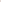 I. Justinos (518-527)Askeri alanda becerikli olmasına rağmen cahil ve tecrübesiz olan Justinos'un 9 yıllık saltanat dönemi oldukça silik geçti. Bu dönem zarfında ne savaştı ne de kendisinden bahsedilecek büyük harcamaların içine girdi. I. Justinianos (527-565)Justinos'un çocuğu olmadığı için ölen erkek kardeşinin oğlu I. Justinianos'u kendi saltanatına varis olarak göstermişti. I. Justinianos, devlet yönetiminde deneyimli, olgun fikirli, metin karakterli, gayretli ve çalışma zevkine sahipti. 38 seneden fazla süren uzun saltanat dönemi Bizans İmparatorluğu'nun ilk parlak dönemidir. İmparator'un en önemli hedefi Roma'nın eski sınırlarına tekrar hâkim olmaktı. I. Justinianos, Hipodrom'da görevli bir ayı bekçisinin kızı olan yarış atları yetiştiricisi Theodora ile evlendi. Theodora, İmparator'un en büyük yardımcısıydı. I. Justinianos, tahta geçtiğinde İran'la olan mücadeleler devam ediyordu. İmparator batıya yapacağı seferlerde daha rahat hareket edebilmek için haraç ödeme karşılığında İran hükümdarı Hüsrev I. Anuşirvan ile "ebedî barış” anlaşmasını yaptı.Nika İsyanı: 6. asır başlarında Konstantinopolis, ahlak fesadına uğramış bir şehirdi. Fuhuş ve diğer ahlaksızlıklar, hatta cinayetler açıktan açığa aleni bir şekilde yapılırdı. Bu ahlaki bozulmanın en temel sebebi ise Hipodrom ve tiyatro idi. Bizans'ın bütün halkı Hipodrom'a devam ederdi. Araba yarışlarında galip gelen sürücüler, o günün kralları olurdu. İmparator onları tebrik eder ve hükûmet adına heykellerini dikerdi. Halk ise yarış arabalarını idare eden sürücülerin elbiselerinin renklerine göre Yeşiller ve Maviler diye birbirinden ayrılırdı. İmparatorun eşi Theodora'nın Yeşillere karşı beslediği husumetten dolayı, Maviler her türlü kötülüğü ve suçu işlemekte serbest bırakılmışlardı. 532 yılının bir pazarında mutat öldüğü üzere Hipodrom'da müsabakalar vardı. İmparator'da bu yarışta hazır bulunmuştu. Yarıştan birkaç gün önce sokak ortasında cinayetler işlenmiş ve iki-üç kişi öldürülmüştü. Bu olayların yansımalarından dolayı Hipodrom'da gürültü oldukça fazlaydı. İmparator, bu gürültüye fazla tahammül edemeyerek halka ne istediklerini sordu. Yeşiller, devamlı maruz kaldıkları zulüm ve haksızlıklardan şikâyet ettiler. Ancak İmparator I. Justinianos, onlara susmalarını emretti. Hatta Mavileri desteklediğini açıkça ilan etmesi Yeşilleri harekete geçirdi. Bunun üzerine oldukça tehlikeli olan Nika İsyanı patlak verdi. İsyanı bastırmak için görevlendirilen şehir prefesi galeyanı yatıştırmak için lüzumundan fazla ileri gidince Yeşiller ile Mavilerin hükümete karşı birleşmesiyle isyan kentte hızla yayıldı. Maviler ve Yeşiller bu defa birleşerek ellerindeki bayrakları sallayıp "Nika!...Nika!.  diye bağırıyorlardı. İsyan büyüyünce Konstantinopolis'den kaçma hazırlığı yapan İmparatoru eşi Theodora vazgeçirip ünlü komutan Belisarius aracılığı ile 6 gündür devam eden Nika İsyanı'nı kanlı bir şekilde bastırdı. Yaklaşık olarak 50 bin isyancının öldürüldüğü belirtilmektedirEski Roma ideali ve Batı Seferleri: İmparator I. Justinianos'un en önemli ideallerinden birisi Roma topraklarını barbarlardan geri alarak İmparatorluğu tekrar eski sınırlarına ulaştırmak ve Roma İmparatorluğu'nu yeniden kurmaktı. Bu toprakların üzerine "Tek Devlet, Tek Kanun ve Tek Kilise” prensibini yerleştirmekti. Batıya yapılan seferlerin sonucunda kazanılan zaferlerle sanki eski “İmperium Romanum” yeniden kurulmuş gibiydi. İmparator'un hayalleri büyük ölçüde gerçekleşmişti. Batı Roma'nın topraklarını tekrar ele geçirmiş ve bu topraklara bir süre hâkim olmuştu. Fakat Roma İmparatorluğu'nu yeniden kurma idealini gerçekleştirememişti.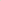 Adli-İdari Reformlar ve Codex / Justinianos Kanununun Hazırlanışı: Her ne kadar İmparatorluk sınırlan genişlese de devletin içteki durumu hiç de iç açıcı değildi. Devlette rüşvet ve çürümüşlük, vilayetlerde sefalet ve düzensizlik hüküm sürüyordu. Kanunların açık ve anlaşılır olmaması nedeniyle adalet keyfi ve taraflı idi. Acilen adli ve idari reformlara ihtiyaç vardı. İmparator, devlet içindeki bu başıbozukluğa son verip düzeni tekrar sağlamak için yardımcısı Trebonianos'u eski yasaların toplanıp düzenlenmesiyle görevlendirdi. 528 yılında kurulan komisyon, yasaları tümüyle sistematik bir şekilde bir araya topladı ve tasnif etti. Eskiler temel alınarak yeniden kaleme alınan bu kanunlar "Codex/Justinianos” adıyla yayınlandı.I. Justinianos'un Dinî Politikası: İmparator, dînî münakaşalarından hoşlandığı için, kilise ile uğraşıyordu. Doğu ile Batı arasındaki mezhep birliğini sağlayamadığı gibi onların birbirine karşı olan kinini daha da artırıp birbirinden uzaklaştırmıştı. Diğer taraftan kiliseyi kendi fikirlerine göre idare etti. Arzusunu despotça ve zorla kabul ettirerek kendini açıktan açığa “imparator ve papaz” ilan etti. O, kendisinin Tanrı tarafından seçildiğine ve icraatlarında hata yapmaması için melekler tarafından gözetildiğine inanıyordu. İmparator kendisini Tanrı'nın yeryüzündeki temsilcisi ve kilisenin de efendisi saydığı için Hristiyanlığın en büyük kilisesini inşa etmek istedi. Bu düşüncesini Bizans sanatının ilk büyük görkemli eseri olan Ayasofya ile gözler önüne serdi.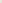 (Günümüz Ayasofya’sı İmparator Justinianos (527-565) tarafından dönemin iki önemli mimarı olan Miletos’lu (Milet) İsidoros ile Tralles’li (Aydın) Anthemios’a yaptırılmıştır. Tarihçi Prokopios’un aktardığına göre, 23 Şubat 532 yılında başlayan inşa, 5 yıl gibi kısa bir sürede tamamlanmış ve kilise 27 Aralık 537 yılında törenle ibadete açılmıştır. Kaynaklarda, Ayasofya’nın açılış günü İmparator Justinianos’un, mabedin içine girip, “Tanrım bana böyle bir ibadet yeri yapabilme fırsatı sağladığın için şükürler olsun” dedikten sonra, Kudüs’teki Hz. Süleyman Mabedi’ni kastederek “Ey Süleyman seni geçtim” diye bağırdığı geçer.)I. Justinianos'un Ölümü: imparator hayatının son dönemlerini özellikle 83 yaşından sonraki günlerini daha çok saraydaki odasında çalışarak ve ziyaretçi kabul ederek geçirmişti. Kendi sarayından yalnızca Büyük Kilise'ye gidiyordu. Orada anılar içinde zaman geçiriyordu. İlkbahar ve yaz aylarını sakin bir şekilde geçiren İmparator, 14 Kasım 565 günü kalp krizi geçirerek öldü. İmparator'un cenazesi önce sarayda altın ve mücevherle süslü bir katafalka kondu ve daha sonra kilisedeki bir törenle karısı Theodora'nın yanında toprağa verildi. I. Justinianos Dönemi genelde parlak görünse de aynanın diğer yüzü bu kadar parlak değildi. İmparatorun eski Roma'yı canlandırma adına Avrupa'da yayılma hareketleri iç ve dış isyanları beraberinde getirmişti. Büyük harcamalarla yapılan mimari faaliyetler devletin maddi kaynaklarını bitirmişti. I. Justinianos, geriye karmaşa içeresinde ve ekonomik bakımdan mahvolmuş bir imparatorluk bakiyesi bırakmıştı.II. Justinos (565-578)I. Justinianos'un yerine tahta çıkan II. Justinos 565-578, karşısında uzun baskı rejimleriyle ve harplerle ezilmiş bir Bizans buldu. Aynı zamanda devlet onurunu düzeltmek isteyen imparator ile Sasaniler arasında savaşlar yeniden başladı. Tiberios Konstantinos (578-582)II. Justinos'un ölümünden sonra askeri muhafaza komutanı Tiberios Konstantinos (578-582) imparator oldu. Perişan vaziyette olan halkın ıstırabına çare bulmak için çalıştı. Sasanilere ödemek zorunda olduğu yıllık vergileri kaldırdı. Mavrikios (582-602)Tiberios Konstantinos'un ölümüyle Bizans tahtına imparatorun damadı olan General Mavrikios (582-602) geçti. Bizans İmparatorlarının en önemlilerindendir. Onun devri Bizans imparatorluğunun önemli bir merhalesini teşkil eder. Zeki, enerjik ve teşkilatçı bir kişiliğe sahipti. Avarlara ve İslavlara karşı savaşlar yaparak kesin zaferler kazanmak istiyordu. Bundan dolayı ordu içinde ıslah çalışmalarına başladı ancak istediği oranda başarılı olamadı. Mavrikios döneminin de yapılan önemli işlerden birisi de İtalya'da Revenna "exarch"lığını ve Kuzey Afrika'da Kartaca "exarch"lığını kurmasıydı. Kurulan bu iki exarchlık Bizans'ın batıdaki askeri gücünü teşkil ediyordu. İmparatorlukta devamlı olarak derinleşen sosyal ve dini ihtilaflar, sınıflar ve partiler arasında sert bir mücadele şekline dönüşmüştü. Bu huzursuzluklar sonucu halk ve askerler tarafından yapılan ihtilal neticesinde beş oğlu ile beraber 602’de İmparator Mavrikios'da isyancılar tarafından idam edildi.İmparator Mavrikios'un öldürüldüğü ayaklanmanın elebaşçısı küçük rütbeli bir subay olan Phokas 602-610 askerler tarafından Bizans'a imparator seçildi. Barbar kökenli Phokas, zevk, sefa ve sefahat içinde yaşayan zulüm ve işkenceden zevk alan kaba bir adamdı. Onun döneminde imparatorluk şiddetli bir baskı altında yönetilmişti. Bu dönemde yaşanan iç karışıklıklar devleti oldukça sarsmış ve zayıflatmıştı. İçten içe kaynayan imparatorlukta suikastlar birbirini izliyordu. Anarşi, merkezi yönetimin varlığını tehdit ediyordu. Devleti içine düştüğü bu durumdan Konstantinopolis'e gelerek halkı etrafında toplayan Kartaca exarch'ının oğlu Herakleios 610-641 kurtardı. İmparator Phokas ise tahttan indirilerek idam edildi.5. HERAKELİOS HANEDANLIĞI (610-717)Herakelios Dönemi (610-641)Bizans'ın en güçlü hükümdarlarından olan Herakleios başa geçtiğinde ülke mâli bakımdan çökmüş, İdari mekanizma ve paralı askerlik Sistemi bozulmuştu. Sasaniler, Dımaşk ve Kudüs'ü ele geçirerek Kudüs patriğini tutsak edip Hıristiyanlarca kutsal sayılan çarmıhı zafer işareti olarak Medain'e götürmüşlerdi. Afrika ve Asya'nın en büyük ticaret merkezlerinden olan Mısır ve İskenderiye elden çıkmış ve imparatorluğun tahıl ihtiyacını sağlayan ana kaynaklar kaybedilmişti.İmparator Herakleios, devletin kötü gidişatını düzenlemek için birtakım reform çalışmalarına başladı. Orduyu ve maliyeyi düzeltti. Devlette anarşiye neden olan partilere karşı sert önlemler aldı. Ülkenin dört bir tarafına  "Kolordu” anlamına gelen “thema” adı verilen askeri birlikler kurmuştur. Themaların başlarında yarı asker yan sivil "strategos" denilen valiler bulunmaktaydı. Thema sistemi, Türklerdeki iktâ ve tımara benzemektedir.Herakleios, düzenlediği orduyla önce Sasanileri daha sonra da Avarları yenilgiye uğratarak imparatorluğu bu tehditlerden kurtardı. Herakleios'un iktidara geldiği dönemlerde Arabistan Yarımadası’nda İslâmiyet adında bir din doğmuştu. Her ne kadar bu dinin peygamberi (Hz. Muhammed (s.a.v) devrinde Müslümanların hâkimiyeti Hicaz dışına ulaşmamış olsa da onun vefatından birkaç yıl sonra kumandanları İran'ı yıkıp Bizans sınırlarına ulaştılar. Herakleios, Sasaniler karşı kazandığı büyük başarılara rağmen İslâm ordularının ülkesindeki ilerleyişini durduramadı. Müslünmanlar Yermük ve Ecnadin savaşlarında Bizans onlusunu perişan ettiler, Dımaşk, İslam orduları tarafından fethedildi. Bu yenilgiler sonucu Suriye'den Konstantinopolis'e dönmek zorunda kalan Herakleios'un "El veda Suriye / son defa elveda, düşmanlar için ne güzel ülkesin” dediği kaynaklarında zikredilmektedir.Bizans topraklarında birçok yerel dil kullanıldığı gibi çoğunluğun konuştuğu dil Grekçe idi. VI. yüzyılın ortalarına kadar devletin dili Latince olmasına rağmen, imparatorluk giderek Yunan ve Hıristiyan kimliğine bürünmekte ve Roma gelenekleriyle ilişkilerini kesmekteydi. İmparator Herakleios döneminde devletin resmi dili Grekçe oldu. Roma İmparator unvanları (Sezar ve Augustos) terkedilerek onların yerine Grekçe olan "Basıleus" unvanı kullanıldı.Herakleios’un aile hayatındaki dramatik başlangıç sonunu da etkilemişti. Herakleios'un ilk kansı Eudokia bir kız ve oğlan çocuğu doğurduktan sonra ölmüştü. İmparator ikinci eş olarak yeğeni Martina ile evlendi. Bu eşinden olan dokuz çocuğunun dördü küçükken öldü, ikilisi de sakat doğdu. İmparator ölmeden önce ülkeyi ilk hanımından olan oğlu Konstantinos ile son eşinden olan büyük oğlu Heraklonas’a müşterek saltanat olarak bıraktı. II. Konstants (642-668)Herakleios'un ölümüle müşterek saltanattan dolayı bir aile çatışması yaşandı. Hanedanlığın iki kolu arasındaki anlaşmazlık gözle görülür bir şekilde büyüdü. Yaşanan saltanat kavgalarından sonra senato, hükümdarlığı o sıralarda on bir yaşında bulunan III. Konstantinos'un oğlu Herakleios’un torunu II. Konstans'a devrettiII. Konstans 642—668 henüz çocuk yaşta tahta geçti. Onun ilk yıllan daha çok senatonun vesayeti altındaydı. İmparator II. Konstans’ın hükümdarlığına Arapların Bizans topraklarında ilerlemesi damgasını vurmuştu. İslam orduları imparatorluğun topraklarını hızla fethediyordu. Hatta yeni kurulan Arap donanması Bizans'ın Akdeniz hâkimiyetini de tehdit etmeye başlamıştı. Halife Hz. Osman (r.a) döneminde Suriye valisi olan Muaviye öncelikle imparatorluktan Kıbrıs'ı aldı 649. II. Konstans, Afrika'da ilerlemekte olan Müslümanları ve İtalya’daki Lombardları göz önünde bulundurarak devletin merkezini Sicilya'nın Sirakuza kentine taşıdı. İmparator hiçbir iş yapmadığı gibi bazı davranılanıyla da etrafındakileri rahatsız ettiği için kendi adamları tarafından Eylül avında Sicilya'da idam edildi. İmparator'un cesedi Konstantinopolis’e götürülerek Havâriyün Kilisesi’nde toprağa verildi.IV Konstantinos (668-685)İmparator II. Konstans adamları tarafından öldürülünce yerine genç yaştaki oğlu IV Konstantinos (668—685) tahta geçti.Onun döneminde İmparatorluk içine düştüğü bunalımdan çıkmış gibiydi. 685 yılının Eylül ayında 33 yaşında iken öldü. II. Justinianos (685-695)İmparator IV Konstantinos'un erkenden ölümü üzerine, Herakleios sülalesinin son temsilcisi olarak II. Justinianos 685-695 tahta çıktı. İmparatorun dengesiz tavırları, zorbalığa varan sert idaresi ve zalimce tutumu Konstantinopolis'te komutan Leontios yönetiminde 695 yılında bir isyanın çıkmasına neden oldu. II. Justinianos, tahttan indirilerek burnu kesildikten sonra Kırım'ın Kerson şehrine sürgün olarak gönderildi. Bundan dolayı devrik imparatora "burnu kesik” anlamına gelen "Rinotmet” lakabı verilmişti. Leontios (695-698)695-698 yılları arasında 'üç sene kadar Bizans'ın başında kalan Isauria asıllı Leontios, bu sefer kendisine karşı çıkan bir ayaklanma sonucunda tahttan indirildi. II. Tiberios (698-705)Leontios’un yerine Kibyraioton deniz themasının amirali Apsimar, II. Tiberios 698—705 unvanıyla imparator ilan edildi. Daha önce Kırım'a sürgün edilen II. Justinianos ise 10 yıllık macera dolu bir sürgün hayatından sonra Bulgar hakanı Terbel'in yardımıyla Konstantinopolis'e geldi ve tahtı ikinci kez ele geçirdi. II. Justinianos (İkinci Saltanatı) İmparator, daha önceki düşmanlarından intikam almak konusunda oldukça ileri gitti. İntikam sarhoşluğu içinde kendisine karşı cephe alanları işkencelerle öldürttü. İmparatorun öç almak için estirdiği dehşet havası hüküm sürerken ortaya çıkan yeni bir ayaklanma hem II. Justinianos'un hem de Herakleios hanedanının sonu oldu. İmparator, kendi subayı tarafından Hipodrom'da halkın gözleri önünde işkence ile öldürüldü ve kelesi teşhir edilmek üzere Roma'ya gönderildi. Veliahdı olan küçük oğlu Tiberios da 711 yılında öldürüldü.Philippikos (711-713)II. Justinianos'un kanlı saltanatına kanla son veren isyanı Hazar Devleti de desteklediği için Ermeni asıllı Bardanos, "Philippikos” 711—713 adıyla Bizans'ın başına imparator oldu. Philippikos hiçbir devlet meselesiyle ilgilenmiyor ancak seleflerinin biriktirdiği hazineyi israf ederek gününü gün etmeye bakıyordu. Yakından ilgilendiği tek konu kiliseydi. Bulgarlara karşı savaşmaları için Anadolu'ya getirilen Opsikion theması kumandanları tarafından Yeşiller partisinin de desteği ile düzenlenen bir suikast sonucu tahttan indirilerek gözüne mil çekildi. Anastasios (713-716)Philippikos'un tahttan indirilmesiyle yerine Artemios, "Anastasios” 713—716 adıyla tahta çıkarıldı. Yeni imparator karakter bakımından önceki imparatordan farklı olarak enerjik bir kişiliğe sahipti. Devleti idare edebilmek için çok gayret etti ve başarılı çalışmalar yaptı. Büyük bir enerjiyle ihmal edilen işleri tamamlayarak başkentin savunmasını ve iaşesin sağlamaya çalışmıştı. Durumdan memnun olmayan asiler, zavallı bir vergi tahsildarını zorla İmparator Anastasios'un yetine getirdiler, Ancak başa getirilen III. Theodosios 716-717 düşmanlara karşı yetersiz kalınca bir süre sonra tahttan indirilerek öldürüldü ve yerine kumanda III. LEO (717-741) getirildi.6. İSAURİA/SURİYE HANEDANLIĞI (717- 802)III. LEO DÖNEMİ (717-   )Askeri kabiliyeti ile dikkati çekmiş olan III. Leo Ayasofya'da 25 Mart 717’de imparatorluk tacını giydi.Leo, Anadolu ahalisinden aşağı tabakaya mensup bir ailenin çocuğuydu. Asker olduktan sonra seferlerdeki üstün başarı ve cesareti onu doğu orduları generalliğine kadar yükseltmişti. İyi bir general olarak Asya'da Müslümanlara karşı oldukça başarılı mücadeleler vermişti. İmparator Leo, teşkilatçı, usta bir diplomat ve iyi bir devlet adamıydı. O, tahta çıkmadan önce ülkede iç karışıklıklar hüküm sürüyordu. Halk üzerinde baskı kuran din adamlarından dolayı Hıristiyanlık adeta putperestliğe dönüşmüştü. Yirmi sene içerisinde yedi defa hükümet değişikliği görmüş olan devlette onun gelişiyle artık taht kavgaları devresi sona ermişti. Onun hâkimiyeti Bizans için yeni bir dönemin başlangıcı olmuştu.İmparator III. Leo, hükümet kurmakla kalmayıp bir de yeni hanedanlık tesis etmişti. Bizans tarihinde IX. yüzyıl başına kadar hüküm süren bu sülaleye "ISAURİA HANEDANLIĞI” adı verilmektedir. İmparator III. Leo döneminin iki önemli olayı, tasvirler mücadelesi ile Arap savaşları olmuştur. Araplara Konstantinopolis kuşatmasını kaldırtarak onlara karşı zafer kazanan ilk Bizans hükümdarı olmuştu. İmparator III. Leo, her ne kadar içte ve dışta barış ortamını sağlansa da bu dönem uzun sürmemişti. Varisleri zamanında imparatorluk daha büyük iç mücadelelerle sarsılmıştı. Dönemin en önemli olaylarından birisi "ikon” yani tasvir kırıcılar meselesi olmuştu. Bu mesele 726-842 yılları arasında yaklaşık bir asırdan fazla sürmüştü. Kiliselerde, rahipler tarafından Hz. İsa ve Hz. Meryem'in dışında daha birçok azizin temsil resimleri yapılmıştı. Cahil halk, yalnızca bir sanat değeri olan bu resimleri, birer dua ve ibadet vasıtası addedererek, bunların mucizeler yaratan kuvvetlere sahip olduklarına inanmışlardı. Geçmişte putperestliğin en parlak merkezlerinden biri olan Yunanistan'da bu resimler pek çoktu. (Özellikle Hz. Isa'nın tasviri, onun insaniyet yönünü temsil etmesi itibariyle mukaddes kabul edilmişti. Hıristiyanlık, Bizans'ın resmî dini olduktan sonra IV ve V. yüzyıllarda tasvirler kültü Hıristiyan kilisesinde çok gelişmişti. III. Leo'nun 726 yılında çıkardığı bir emirle tasvir kırıcılık (ikonoklasm/ikonoklazma), yani aziz ve Meryem tasvirlerini tahrip etme hareketini başlatmıştı. Tasvir kırıcılık hareketindeki amaçlar, aziz ve Meryem tasvirlerine taparcasına bağlılığa tepki göstermek ve ibadetin kaleleri haline gelmiş olan kiliseler ile rahiplerin artan nüfuzlarını kırmaktı. İmparator III. Leo'nun tasvir taraftarlarına karşı ilk başlarda fazla sert davranmayıp mümkün olduğu kadar ılımlı bir siyaset izlemeyi sürdürse de, tasvir kırıcı kavgaları onun yayınladığı bir fermanla başlamıştı. İmparator, ilk önce tasvirlerin biraz daha yükseklere asılmasını emretmişti. Fakat ikinci bir ferman ile tasvirleri kaldırtmaya çalışmıştı.İmparator III. Leo, yalnız devletin dış düşmanlarıyla mücadele etmekle kalmamış, içte de devletin geleceği için önemli reformlar, ıslahatlar ve kanunlar yapmıştı. Buna göre; Digeste, Codex, İnstitute ve Nuvelle'yi temel alarak yeni bir kanun külliyatının hazırlanması için hukukçulardan oluşan bir komisyon kurmuştu. Bu komisyonun hazırladığı kanun külliyatına "Ekloga” denilmişti. "Ekloga"da ceza yasasından daha çok medeni hukuka yer verilmişti. Ceza hükümleri oldukça sert olup bu yasalarla; askeri disiplin, devlet hazinesine yeni gelirler, köylülere daha güvenli bir gelecek ve deniz ticaretinin gelişmesi sağlanıyordu. İmparator ve oğlu Konstantinos, sınırların güvenliğini artırmak için Herakleios'un kurduğu thema sistemini yaygınlaştırarak VII. yüzyılın büyük vilayetlerini daha küçük parçalara bölmüştü. Bundaki amaçları da komutanların büyük bölgelere sahip olarak kuvvetlerini artırıp isyan çıkarmalarını engellemekti.İmparator III. Leo'nun ölümüyle yerine oğlu V Konstantinos geçti. O da babasının siyasetini sürdürdü. İç siyasette başarılı olamasa da dışarıda özellikle Bulgarlara ve Araplara karşı başarılı zaferler kazandı. İmparator V. Konstantinos'un ölümü üzerine yerine oğlu IV. Leo geçti. Annesi Hazar hakanının kızı olduğundan dolayı "Hazar Leo” olarak ta isimlendirilen İmparator, tasvir kırıcı hareketi benimsemişti. Ancak onun 780 yılında ölümüyle tasvirler mücadelesinin birinci evresi sona ermiştir. İmparator Leo'nun yerine 10 yaşındaki oğlu VI. Konstantinos geçti. Annesi firene ise kendisini oğluna naibe tayin ederek devleti yönetmeye başladı. Ancak saray içindeki entrikalar ve dışarıdaki başarısız savaşlar ülkeyi oldukça zayıflatmıştı. Bu durum karşısında muhalefet ayaklandı. Çıkan isyana başkanlık eden hazine bakanı Nikephoros 802-811 Ayasofya'ya gelerek tacı giyip imparator oldu.7. AMORİON / FRYGİA HANEDANLIĞI (802-867)802 yılında Eirene'nin tahttan indirilmesiyle İsauria ya da Suriye hanedanlığı son bulmuş yeni bir hanedanlık başlamıştı. Nikeforos;İmparatorluğun zayıf durumunu çok iyi bilmekteydi. Kararlı ve güçlü bir hevesle ile durumu iyileştirmek için ilk iş olarak maliyeyi ele aldı. Askeri gücünü artırmak için yeni vergiler koyarak halkın gözünden düştü.Ekonomiyi düzeltmek için kilise mallarına dahi el koymaktan çekinmiyordu.İmparatorluğun içişlerini yeniden organize etmeye koyuldu. Balkanları kendine daha sıkı bağlamak için Helenlleştirme politikası uygulayarak Anadolu'dan çok sayıda aileyi Balkanlara göç ettirdi.İmparatoriçe firene barış karşılığı Abbasi halifesi Harun el-Reşid'e yıllık tazminat ödemeyi kabul etmişti. İmparator Nikeforos bu yıllık tazminatı ödemeyerek Abbasiler ile Bizans arasında bir harp çıkmasına neden oldu. Ancak iç çekişmelerden dolayı Bizans ordusu Anadolu'ya hücuma geçen Arap orduları karşısında yenilgiye uğradı. Bizanslılar hemen 50.000 Bizans altını ve her yıl tazminat olarak 30.000 Bizans altını ödemeyi kabul edip Abbasilerle barış yaptılar. Bu sefer dikkatini Balkanlara döndüren Nikeforos, Balkanlarda büyük bir hehlike arz eden Slavları, uyguladığı Hristiyan Helen göçmenlerinin iskân politikasıyla Balkanlarda tutunmaya çalıştı. Diğer taraftan Bulgar Hanlığının Bizans'ın Balkanlardaki kuzey sınırlarına hücumları ile uğraştı. Nikeforos, Bulgarlarla Bizans için bir facia olan Pliska Savaşı’na başladı. 14 Temmuz 811. Bulgar ordusu bir dağ geçidinde Bizanslıları tuzağa düşürüp ağır bir yenilgiye uğrattı. Çok az kişinin kurtulabildiği bu savaşta I. Nikeforos öldü. Kafası kesilip bir mızrağa takılıp Bulgar kampında birkaç gün gezdirildi. Bu yetmiyormuş gibi Han Krum, Nikeforos'un kafatasını içki kâsesi yaparak gümüşle kaplattı ve onunla Bulgar boyarlarına şarap içirdi. İmparatorun oğlu Staurakios ise ağır yaralı olarak Konstantinopolis'e getirildi.Staurakios imparator olarak birkaç ay kadar hüküm sürse de bir komplo ile tahttan indirildi.Staurakios’un yerine Nikeforos'un damadı olan I. Mikhail (811-813) geçti. Çok güçlü bir karaktere sahip olmayan I. Mikhail, Nikeforos'un aldığı ekonomik tedbirleri terk ettiği gibi devlet hazinesinde birikmiş olan parayı da ordu, din ve devlet adamlarına dağıttı. I. Mikhail'in tahttan indirilmesiyle başa Ermeni V Leo (813-820) geçti. Onun sertliği ve zalimliği yanında büyük imparator olduğunu belirtirler. Tam bir başarı kazanacak iken komplo ile eski silah arkadaşı Mihail tarafından ayin sırasında kilisede öldürüldü. Öldürülen imparatorun yerine II. Mihail (820-829) geçti. Kekeme lakabı ile bilinen II. Mihail, Anadolu'da Frigya bölgesinin önemli kentlerinden Amorionlu olduğu için kurduğu sülaleye de Amorion ya da Fryga sülaleşi denilmektedir. İmparator II. Mihail döneminin en önemli iç olayı zorlukla bastırılan Slav Thomas'ın isyanıdır. II. Mihail'in ölümü üzerine yerine oğlu Theophilos (829-842) imparator oldu. İyi bir eğitim görmüş bilgili, aydın, sanata ve bilime karşı özel ilgi duyan bir kişiydi. Theophilos, son ve en şiddetli tasvir aleyhtarı imparatordu. İmparator, iç siyasette gösterdiği başarıyı dış siyasette gösterememişti. Theophilos öldüğünde yerine varis olarak bıraktığı oğlu III. Mihail (843-867) henüz 6 yaşında olduğu için yönetimi annesi Theodora naibe sıfatıyla ele aldı. Mihail'in imparatorluğunun ilk yıllarında Anadolu cephesinde karşılıklı küçük akınlar dışında büyük bir olaya rastlanılmaz. Mihail yanına at terbiyecisi olarak aldığı ve daha sonra sarayda yükselterek ortak imparator olarak ilan ettiği Basileios tarafından feci şekilde öldürüldü. Böylece Amorion sülalesi sona ermiş oldu.8. MAKEDONYA HANEDANLIĞI (867-1059)I. Basileios (867-886)Makedonya Hanedanlığının ilk kurucusu olan I. Basileios 867-886 Makedonyalı bir köylü çocuğudur. Konstantinopolis'e gelip III. Mihail'in hizmetine girdi. Zekâsıyla kısa süre de at terbiyeciliğinden ortak imparatorluğa kadar yükseldi. İmparator III. Mihail kendisinden kuşkulandığını anlayınca da onu odasında öldürterek yerine imparator oldu. I. Basileios'un kurduğu ve yaklaşık olarak iki buçuk asır sürecek olan bu hanedanlık Bizans'ın hemen her alanda yeniden canlanmış, imparatorluk savunma konumundan tekrar taarruz durumuna geçerek kaybettiği topraklarını yeniden almaya başlamış ve felsefe ve sanat alanlarında rönesansa sahne olmuştur. Bizans'ın “Altın Çağı” olarak tanımlanmıştır.I. Basileios dış siyasetteArap istilalarına son vererek Bizans topraklarını tekrar eski güvenli konumuna getirdi. Güney İtalya'daki Bizans egemenliğini pekiştirerek imparatorluğun bir parçası haline getirdi. 20 yıl süren imparatorluğu sırasında Bizans İmparatorluğu'na yeniden saygınlık kazandırmıştır. Hedeflerine ulaşmış olarak 74 yaşında çıktığı bir av partisinde atından düşerek yaralandı ve öldü.VI. Leo (886-912)Basileios'un ölümüyle yerine veliaht atadığı oğlu VI. Leo 886-912 tahta geçti. Filozof ve hâkim IV Leo olarak tarihe geçen yeni imparator kılıçtan daha çok kalemi seviyordu. Babası gibi belirlenmiş bir dış siyasetti olmamasına rağmen;Araplara karşı seferler yapılarak toprak kazanımlarına devam edildi. Daha önce Araplara kaybedilmiş olan Kıbrıs ve Suriye'deki Laodicea birkaç yıl içerisinde geri alındı. 911 yılında Himerios komutasındaki Bizans donanmasının Girit'i geri almak için yaptığı sefer felaketle sonuçlandı.VI. Leo Bizans yasalarının temeli olan Yunanca kanunları yeniden yazdırdı. “Basilika” adı verilen 60 ciltlik bu devasa eser Bizans hukuk sahasında büyük bir önem taşımaktadır. İmparator VI. Leo idari sistemi de yeniden yapılandırdı ve “Thema” sınırlarını tekrar çizdi. Bunun yanında rütbe, ayrıcalıklar sistemi ve çeşitli esnaf loncalarının davranışlarını yeniden düzene soktu. Alexandros (912-913)İmparator VI. Leo'nun 12 Mayıs 912 tarihinde ölümüyle kardeşi Alexandros tahta geçti.Bu dönemde çeşitli devletlerle diplomatik ilişkilere sık rastlanıldığı gibi Müslümanlarla da çetin mücadeleler yapılmıştır. II. Romanos (959-963)İmparator VII. Konstantinos'un ölümüyle yerine oğlu II. Romanos tahta geçti. Zayıf bir karaktere sahip olan Romanos devlet adamı olarak da zayıftı. İmparatorun beklenmedik ölümüyle de tekrar iç karışıklıklar yaşandı. İki gün süren sokak çarpışmalarından sonra II. Nikephoros 963—969 Ayasofya da imparatorluk tacını giydi. II. Nikephoros (963-969)İmparator II. Nikephoros yönetimde bazı önemli değişiklikler yaptı. Devlet yönetiminde aristokrasiye birinci planda yer vererek Bizans aristokrasisini kuvvetlenmesini sağladı. Askeri kökenli bir imparator olan II. Nikephoros Devletin sınırlarını Suriye içlerine doğru genişleterek kuzeybatı Irak'a doğru yöneldi. 962 yılında Suriye'nin büyük şehirlerinden birisi olan Halep Nikephoros tarafından alındı. 963 yılında ise Araplar Girit'ten atılarak Arapların Ege'deki istilalarına son verildi. 965'te Kıbrıs, 969 yılında da Antioch Antakya’nın tekrar geri alınmasıyla Nikephoros'un başarıları zirveye taşınmıştı. Nikephoros'un Theophano ile evlendiğinde bu izdivaç kilise tarafından hoş karşılanmamıştı. İmparator eşine çok düşkün iken zamanla birbirlerinden nefret eder bir hale geldiler. İmparatorun eşi Teophano kocasına bir suikast planı hazırladı. Tsimiskes ve arkadaşlarının yardımıyla bu planı uygulayıp Nikephoros'u gece yatak odasında öldürdüler 969.I. İoannes Tsimiskes (969-976)Nikephoros'un öldürülmesinde başrol oynayan I. İoannes Tsimiskes 969-976 onun yerine imparator oldu. İoannes Tsimiskes'de zeka, cesaret ve askeri yetenekte Nikephoros'tan aşağı değildi. Askeri kökenli imparatorlardan olan I. İoannes Tsimiskes, Şam, Beyrut, Akla, Sayda, Kayserya ve Tiberya şehirlerini Araplardan geri aldı. Ancak İslam'ın önemli şehirlerinden Irak ve Mısır'a dokunamadı. İmparator, Kiev Knezliği'ni yenerek Bulgaristan'ın doğusunu devletin topraklarına kattı. Bir sefer dönüşü İmparator İoannes Tsimiskes hastalanarak öldü 10 Ocak 976. II. Basileios (976-1025)Tahta geçen II. Basileios 976-1025 dönemi Bizans'ın en parlak devirlerinden biridir. Onun döneminde Doğuya ve batıya önemli seferler yapıldı. Anadolu'daki iç ayaklanmalarla meşgulken Bulgarlar sınırlarını Balkanlarda genişletiyorlardı. Ancak İmparatorun Balkanlara yönelmesiyle Bizans'ın Sperkhiu ve Üsküp'te kazandığı zaferler Bulgarları önemli ölçüde yavaşlattı. Düzenli olarak Bulgar kalelerini ele geçirmeye başladı. 1014'teki Kleidion Savaşı'nda Bulgarlar adeta yok edildi ve ordularının 15.000 kadarı esir alındı. Her 100 erkekten 99'unun kör edildiği ve geriye kalan I adamın diğerlerini eve götürmesi için sağ bırakıldığı söylenir. Bulgarlara yaptığı bu vahşice işkenceler yüzünden “Bulgarakton/Bulgar kasabı” olarak bilinmektedir. Çar Samuil, bu bir zamanlar yenilmez ordusunun kırık parçalarını görünce şok geçirerek öldü. 1018 yılında son Bulgar kaleleri teslim olarak ülke yenden imparatorluğa katıldı. Kuzeyde ise yapılan uzun seferlerin ardından son Arap tehlikesi olan zengin Sicilya eyaletine 1025 yılında sefer düzenlendi, fakat İmparatorun sefer tamamlanmadan ölümü üzerine fetih yarım kaldı. Yine de II. Basileios öldüğü zaman imparatorluğun sınırları doğuda Ermenistan'dan batıda Güney İtalya'daki Calabria'ya kadar uzanmaktaydı.Makedon hanedanlığından önce İmparatorluk, thema sisteminin bozulması ve askerî sistemin ihmal edilmesinden kaynaklanan zorluklarla dolu bir sürece girmişti. Ancak Makedon hanedanlığında başa geçen II. Nikeforos, Ioannis Çimiskes ve II. Basileios ise, askerî yapılanmayı acil mudahale eden, savunmacı, profesyonel, paralı askerlere dayalı bir ordu haline getirmişlerdi.III. Romanos Argiros (1028-1034)II. Basileios ölümünden sonra III. Romanos Argiros 1028-1034 başa geçti. Yeni imparator ilerlemiş yaşına rağmen sağlam bir fiziğe sahipti. Onun döneminde imparatorluk yeni düşmanlar edindi. Bütün bu felaketlerin en kötüsü Anadolu'da yaşandı. Selçuklu Türkleri Bizans'ın doğu sınırlarındaki Ermenistan içlerine keşif seferlerine başlamışlardı. İmparator III. Romanos Argiros, muhtemelen eşi Zoe tarafından banyoda öldürüldü. IV. Mihail (1034-1041)İmparatorun öldürüldüğü günün akşamı eşi Zoe sevgilisi IV. Mihail 1034-1041 ile evlenerek onu imparator yaptı. Fakat IV. Mihail başa geçmek istemiyordu eşinin zoruyla isteksiz bir şekilde tahtı yönetiyordu. V. Mihail 1041-1042IV. Mihail (1034-1041) Onun ölümüyle de yeğeni kalafatçı Mihail, V.Mihail 1041-1042 olarak imparator oldu. Zoe'den nefret eden yeni imparator yönetime müdahil olmasın diyerek onu yakalatıp manastıra kapattı. Bu durum kızıp ayaklanan halk, kaçarak Ayasofya'ya sığınmış olan İmparatoru yakalayıp gözlerini kör etti. IX. Konstantinos Monomakhos (1042-1055)İktidardan uzaklaştırılan İmparatorun yerine IX. Konstantinos Monomakhos 1042-1055 Bizans tahtına geçti. Sivil aristokrasiye mensup olan İmparator, nazik, cömert ve edebiyatla uğraşmasına rağmen iyi bir devlet adamı değildi. İktidarın asıl sorumlusu olan Theodora ölünce Bizans tahtına VI. Mihail Stratiatikos geçirildi. O sivil idarenin bir temsilcisiydi. Askeri idare bunu kabullenemediği için İsakios Komnenos'u 1057-1059 Paflagonia'da imparator olarak selamlandı. Ancak Makedon hanedanlığının son imparatorlarından olan İsakios Komnenos'un patrik ile arası iyi olmadığı için halkın desteğini de yitirmişti. Bu durum karşısında hasta olan İmparator ünlü bilgin Psellos'un öğüdüne uyarak tahtı terk etti ve manastıra çekildi1059.9. DUKAS HANEDANLIĞI (1059-1081)Kilise ile sivil parti anlaşarak yetenekli bir maliyeci olan X. Konstantinos Dukas'1 1059-1067 imparator ilan etti. Onun imparatorluğu zamanındayönetime ve maliyeye büyük önem verildi. Askeri sorunlarla pek ilgilenmiyordu. Bu durum ise Bizans ordusunun kısa süre de maddi ve manevi bakımdan güç kaybına neden oldu. İmparator Dukas'ın ölümü üzerine eşi Eudokia henüz küçük yaşta olan oğulları Mihail, Andronikos ve Konstantinos'un naibesi olarak tahta geçti. Ancak devlet özellikle askeri yönden oldukça tehlikeli bir durumdaydı. Bu yüzden dolayı baskılara dayanamayan Eudokia, Kappadokialı bir komutan olan Romanos Diogenes ile evlenmek zorunda kaldı. İmparatoriçe ile evlenen IV Romanos Diogenes 1068-1071 bu şekilde Bizans tahtına çıkmış oldu. IV Romanos Diogenes (1068-1071)Yabancı unsurlardan aldığı askeri desteklerle kısa sürede orduyu kuvvetlendirmeye çalışan yeni imparator, başlangıçta başarılıda oldu. Ancak asıl tehlike Türklerin Anadolu'da ilerlemesiydi. 1071yılında İmparator Romanos Diogenes, Selçukluları Anadolu'dan atmak için büyük bir sefer düzenledi. Fakat Malazgirt Savaşı'nda Bizans ordusu ummadıkları bir şekilde Sultan Alparslan tarafından büyük bir yenilgiye uğratıldı ve İmparator esir alındı Bizans'ın merkezinde ise saltanat boşluğundan dolayı karışıklıklar çıktı. İmparatoriçe Eudokia manastıra kapatılarak VII. Mihail Dukas 1071-1078 darbe ile tek başına tahtı ele geçirdi. VII. Mihail Dukas (1071-1078)Sultan Alparslan tarafından serbest bırakılan Romanos Diogenes ise Konstantinopolis'e gelince gözlerine mil çekildi ve çok yaşamayarak 1072 yılında öldü. Bizans tahtına çıkmış olan VII. Mihail Dukas edebiyatı ve bilimsel sohbetleri seven bir şairdi. Ancak askeri konularla hiç ilgilenmediği için imparatorluk devamlı toprak kaybediyordu. Bu durum iç huzursuzluğa neden olduğu için tahtı Nikephoros Botaniates'e 1078-1081 kaptırdı.Nikephoros Botaniates (1078-1081) İmparator Botaniates ilerlemiş yaşından dolayı ne içerde ne de dışarıda etkili olabildi. İmparatorluğun sık sık el değiştirmesi İtalya, Balkanlar ve Anadolu'da devletin büyük ölçüde toprak kaybetmesine neden olmuştu Herkes gibi durumdan memmın olmayan Alexios Komnenos Bizans tahtım ele geçirdi 1081. 10. KOMNENOS HANEDANLIĞI (1081-1185)Komnenoslar, Edirne yakınlarında zengin malikâneleri olan köklü bir aileydi. Askeri aristokrasiye mensuptular. Alexios Komnenos imparator olduğunda Bizans'ın durumu hiç de parlak değildi. Anadolu'da Selçuklular, Adriyatik kıyılarında Normanlar, Balkanlar'da Kuman ve Peçenekler ile onların destek verdiği Pavlikyanlar (Bogomiller) İmparatoru en çok uğraştıranlardı. Bizans aleyhine büyük ilerlemeler kaydediyorlardı. İmparator öncelikle içteki isyanları bastırdı daha sonra aldığı ekonomik tedbirlerle hazineyi parayla doldurmaya başladı. İmparator Alexios Komnenos dışarıda Kumanlarla Peçenekleri birbirlerine düşürüp daha sonra Peçenekleri mağlup ederek bu tehlikeden kurtuldu. Anadolu'da da Çaka Bey ile Sultan I. Kılıç Arslan'ı birbirine düşürerek Çaka Bey'den kurtulmuştu. Çaka Beşin bertaraf edilmesi hiç kuşkusuz İmparator'a rahat bir nefes aldırmıştı.İmparator Alexios Komnenos döneminin en önemli olaylarının başında hiç kuşkusuz Haçlı seferleri gelmektedir. Haçlıları Anadolu'ya davet eden İmparator, Türklerin Haçlılarla uğraşmasını fırsat bilerek kaybettiği Batı Anadolu topraklarını geri aldı. İmparator Alexios Komnenos, 40 yıllık imparatorluğu sırasında içte ve dışta dağılmakta olan devleti toparlamavı başarmıştı. İonnes Komnenos 1118-1143Alexios Komnenos ölünce yerine oğlu İonnes Komnenos 1118-1143 Bizans imparatoru oldu. Babasının siyasetini olduğu gibi devam ettiren Ionnes Komnenos, İmparatorluğun otoritesini ve saygınlığını arttırarak Balkanlar'da ve Anadolu'da Bizans egemenliğini yeniden kurmuştur. İonnes Komnenos zamanındaSelçuklularla büyük çapta olmasa da savaşlar devam ediyordu. İmparator, bir av partisinde zehirli bir okla yaralandı ve 1143 de öldü. Manuel Komnenos (1143-1180)Askerliği seven İmparator çok yönlü yeteneklere sahipti. Batı adetlerini sevmekte ve sarayında bunları taklit etmekteydi. Bu dönemde çeşitli cephelerde girişilen savaşlar sonunda imparatorluk askeri ve mali bakımdan oldukça yıpranmıştı. İmparator I. Manuel'in ölümüyle Bizans tahtına Manuel'in 12 yaşındaki oğlu II. Alexios Komnenos geçmişti. İmparatorlukta tekrar iktidar mücadeleleri başladı ve tahtı Andronikos 1183-1185 ele geçirdi. Bu imparator zamanında alınan sert tedbirlerle devlet yeniden canlandırılmaya çalışıldı. Ancak bu sert tavırları yüzünden Konstantinopolis halkı onu 12 Eylül 1185 tarihinde işkenceyle öldürdü.11. ANGELOS HANEDANLIĞI (1185-1204)Andronikos Komnenos'un öldürülmesiyle son bulan Komnenos hanedanlığının yerine Angelos hanedanlığı başladı. Angeloslar Alaşehirli olup köklü bir geçmişe sahip değildir. II. İsakios (1185- 1195)Andronikos'tan sonra Bizans tahtına çıkan II. İsakios daha önce alınmış olan sıkı önlemleri tamamen gevşetti. Suiistimal, rüşvet ve memuriyetin satılmasını tekrar meşru hale getirdi. İmparator ülkeyi adeta kendi özel mülkü olarak görüp ona göre yönetiyordu. Sarayın israfını karşılamak için konan vergiler ve vergi memurlarının aldığı rüşvetler halkı yoksul duruma düşürmüştü. Bu dönemde Balkanlardaki karışıklıklar sürerken doğu ise Selahaddin Eyyubi'nin Kudüs'ü fethi yeni bir Haçlı Seferi'nin başlamasına yol açmıştı. İmparator Balkanların sefer hazırlığındayken kardeşi III. Alexios 1195-1203 darbe yaparak tahtı ele geçirdi. III. Alexios (1195-1203)Bu dönem Bizans için en büyük tehlike Venedik ve Almanya'dan geliyordu. Avrupa'da düzenlenmiş olan Haçlı ordusu Konstantinopolis önlerine gelerek şehri tehdit etmeye başlamıştı. Bütün çabalara karşın 17 Temmuz 1203'te Konstantinopolis Haçlıların eline geçti. İmparator Alexios kaçınca yerine kör olan II. İsakios tekrar tahta çıkarıldı ve oğlu IV Alexios ortak imparator ilan edildi. Fakat çok geçmeden Haçlılara vaadedilen para verilmeyince durum değişti. Bizans halkı Haçlıları şehre sokan ve onlara karşı bir şey yapmayan imparatora karşı ayaklandı ve onu öldürdü. Onun yerine de Murtzuphlos imparator oldu. Fakat bu durum uzun sürmedi Haçlılar başkenti tamamen işgal ettiler 13 Nisan 1204. Konstantinopolis'te 3 gün boyunca yağma ve katliamlar yapıldı. Bir Haçlı tarihçisi : "Dünya yaratılalı beri bu kadar çok ganimet daha hiçbir kentte kazanılmamıştı” demektedir.LATİN VE İZNİK GREK İMPARATORLUKLARI (1204-1261)Konstantinopolis'in işgalinden sonra Flandre kontu Boudouin 16 Mayıs 1204 tarihinde kurulan Latin imparatorluğunun tacını giydi. Bizans İmparatorluğu parçalanmıştı. Andronikos'un torunları Alexios ve David, dedelerinin düşürülmesinden sonra kendilerine akraba olan Gürcü kral ailesinin yardımlarıyla Trabzon'da bir devlet kurdular. Sinop'a kadar olan kıyıyı egemenlikleri altına aldılar. Anadolu'nun diğer bölgelerinde ise çeşitli küçük devletçikler kurulmuştu. Bunların en önemlisi I. Theodoros Laskaris'in iznik'te kurduğu devlettir. İznik, Konstantinopolis'ten kovulan Bizanslıların devlet ve kilise merkezi olmuştu. Zamanla İznik İmparatorluğu kuvvetlenmiş Latin İmparatorluğu ise Konstantinopolis'in varoşlarına kadar gerilemişti. Tarih 25 Temmuz 1261'i gösterirken Alexios Strategopulos komutasındaki ordu hiçbir direnişle karşılaşmadan Konstantinopolis'e girdi. II. Boudouin ve devlet erkânı kentten kaçmışlardı. Böylece Konstantinopolis'te 1204 yılından beri var olan Latin İmparatorluğu'na son verilmişti. 15 Ağustos 1261 tarihinde VIII. Mihail Palailogos Ayasofya'da imparatorluk tacını giydi. Konstantinopolis'in yeniden Bizans'ın merkezi olmasıyla birlikte Bizans tahtına da yeni bir hanedanlık olan Palailogoslar geçmiş oldu.PALAİOLOGOS HANEDANLIĞI (1261-1453)1204'den 1261'e kadar Latinlerden dolayı kesintiye uğrayan Bizans İmparatorluğu uzun bir aradan sonra VIII. Mihail Palailogos'un tahta çıkışıyla devam etmeye başlamıştı. İmparator devletini Latinlerden kurtardıktan sonra yeniden eski kudretli günlerine kavuşturmak tekrar canlandırmak için büyük çabalar harcıyordu. Oncelikle İmparatorluğun kaybedilen topraklarını yeniden kazanmaya çalıştı. Fakat bu uğraşısı imparatorluğun daha da zayıflamasına sebep olmuştu. VIII. Mihail ölürken yerine geçen oğlu II. Andronikos'a 1282-1328 çökmeye başlayan bir devlet bırakıyordu. Bizans tahtına oturan yeni imparatorda babası gibi iyi bir devlet adamı değildi. Onun döneminde devletin yapısı gittikçe çözülmekte ve merkez ile eyaletler arasındaki rabıtalar gevşemekteydi. Büyük arazi sahipleri mülklerini daha da genişletmekte ancak hiç vergi ödememekteydiler. Devlet hem mali hem de askeri bakımdan gittikçe zayıflıyordu. Vergiyi sadece köylüler ve küçük soylu sınıfı ödüyordu. Andronikos aldığı önlemlerle vergileri artırdı. Ancak bu durum fakir halkı iyice sefalete sürükledi.Anadolu'da ise Selçuklular Moğollar karşısında iyice zayıflamış başkaldıran beylikler yavaş yavaş bağımsızlıklarım ilan ediyorlardı. Batıda kurulan beylikler hemen yanı başlarında zayıflamış ve çökmek üzere olan Bizans'ı bulmuşlardı. Türklerin ilerleyişi karşısında Bizans çaresiz kalmıştı. Birkaç şehir hariç bütün Batı Anadolu Türklerin eline geçmişti. II. Andronikos zamanında doğuda yeni bir kuvvet ortaya çıkıyordu. Bizans ucunda kurulan Osmanlı beyliği, Osman Gazi'nin yönetiminde hızla gelişmeye başlamıştı. Bizans dış tehlikeler karşısında adeta can çekişirken içte de iktidar mücadelesi başlamıştı. II. Andronikos oğlu IX. Mihail'i ortak imparator yapmıştı. 1320 de Mihail ölünce onun oğlu Genç Andronikos ortak imparator oldu. Dede torun ülkeyi birlikte yönetirlerken III. Andronikos 1328-1341 dedesini tahttan uzaklaştırıp kendisi imparator oldu. İmparator III. Andronikos iç savaşın açtığı yaraları kapatmak için bazı önlemler aldı. Mahkemelerin rüşvet almalarını önlemek için 1329 yılında geniş yetkilerle donatılan "Rumlar'ın genel hâkimleri” adı verilen ve devletin bütün adalet işlerini kontrol edecek olan bir kurul oluşturdu. Fakat bu da sorunu çözmedi. Oyle ki bu kurulda yer alan dört kişiden üçünün rüşvet aldığı tespit edilmişti. İmparator dışarda özellikle Balkanlar'da Sırp, Bulgar ve Macar'la uğraşmak zorunda kalmıştı. imparator III. Andronikos öldüğünde yerine henüz 9 yaşında bulunan oğlu V İoannes geçti 1341. Naipliğini devam ettirmek isteyen Kantakuzenos ile ana imparatoriçe ve patrik arasında iç çekişmeler başladı. Bu çekişme daha sonra İmparator V Ioannes Palailogos ile Ioannes Kantakuzenos arasında rekabete dönüştü. 10 yıldan fazla süren bu mücadele de V. İoannes Sırp ve Bulgarlardan yardım alırken Kantakuzenos'ta Türklerden yardım talebinde bulundu. 1352 yılında Orhan Gazinin kardeşi Süleyman Paşa komutasında Kantakuzenos yardım için Rumeli'ye geçen 10.000 kişilik yardımcı kuvvetler daha sonra Çimbi (Tzympe) kalesini alarak buraya bir garnizon yerleştirdiler. Osmanlıların Rumeli'ye yerleşmeleri bu tarihten itibaren olmuştur. III. Andronikos öldükten sonra patlak veren iç savaşlar imparatorluğu mahvettiği gibi durumdan istifade eden devletler de ülkenin büyük bir kısmını istila etmişti.Özellikle Balkanlarda varlık gösteren Kantakuzenos ölünce yerine geçen oğulları bir süre daha buralarda varlık gösterdiler. Bu iç çekişmeler sonucunda V. İoannes Palailogos tek başına imparatorluk tahtına sahip oldu. Ancak devletin durumu hiç de iç açıcı değildi. Devletin topraklarından pay koparmak için Ceneviz, Venedik ve Sırplar adeta yarış halindeydiler. Osmanlılar ise Bizans topraklarındaki fetihlerine Edirne başta olmak üzere hızla devam ediyorlardı. Bizans, Osmanlıya karşı Avrupalılardan yardım istedi. Ancak Batı hükümdarları kendi işleriyle meşgul olduldan için Osmanlı Bizans topraklarının geriye kalan kısmını ele geçirmeye devam ediyordu.V. İoannes Palailogos uzun bir saltanattan sonra 16 Şubat 1391'de öldü. Yerine oğlu II. Manuel 1391-1425 Bizans imparatoru oldu. II. Manuel aydın, yetenekli, sanat ve bilimden hoşlanan bir hükümdardı. Onun döneminde Yıldırım Bayezid Konstantinopolis'i 2 defa kuşattı. Ancak gerek Niğbolu gerekse Ankara savaşlarından dolayı bu kuşatmalar kaldırılmıştı. Sultan II. Murat Osmanlı tahtına geçtiğinde Konstantinopolis'i yeniden kuşattı 1422. Bu seferde Sultanın kardeşi Mustafa'nın isyanı ile kuşatma kaldırıldı ve Bizans'ın ömrü 30 yıl daha uzamış oldu. II. Manuel 1245 yılında öldüğünde Bizans'ın başına oğlu VIII. İoanncs geçti. İmparator Doğu ve Batı kiliselerini tekrar birleştirmeye çalıştıysa da Bizans halkının bu karara karşı çıkmasıyla uygulanamadı. İmparator VIII. İoannes 1448 yılında geriye çocuk bırakmadan öldü.Konstantinopolis'in Düşüşü ve Bizans'ın Sonu; Doğu Makedonya Sırı hükümdar ailesi Dragaş'a mensup olan annesi Helene dolayısıyla Draga• zes diye adlandırılan VIII. İoannes'in kardeşi Konstantinos 6 Ocak 1445 yılında Bizans'ın son imparatoru olarak ilan edildi. Osmanlı'da ise II. Mehmed'in başa geçmesi adeta Bizans'ın son zamanlarının habercisiydi. Sultan II. Mehmed Karaman seferinden sonra Konstantinopolis'in fetih hazırlıklarına başladı. Bizans imparatoru da kendi imkânları ölçüsünde önlemler alıyordu. Ancak bütün umudunu zayıfta olsa Batı'nın yardımlarına bağlamıştı. Cenova ve Venedik'ten az da olsa yardım geliyordu. Sultan II. Mehmed ise Rumeli Hisarını bitirdikten sonra Edirne'ye geçerek hazırlıklarına devam etti. Macar asıllı Urban, Sanıca ve mimar Muslihiddin kuşatma için toplar dökmüşlerdi. Hazırlıklar bittikten sonra Konstantinopolis önlerine gelen II. Mehmed, 6 Nisan 1453'de büyük topu ateşleyerek kuşatmayı resmen başlattı. 18 Nisan'da ilk büyük hücum yapıldı. Kuşatmada Haliç'teki zinciri kırmak mümkün olmayınca askerlik tarihinde ilk kez 67 gemi Tophane'den yağlı kalaslar üzerinden yürütülerek Kasımpaşa'da Haliç'e indirildi. Artık imparatorlukta ümitsizlik hâkimdi. 23 Mayıs'ta II. Mehmet son defa olarak bir elçi göndererek kentin teslim edilmesini istedi. İmparator "ölmeye hazırız” diyerek teslim olmayı reddetti. 29 Mayıs'ta sabaha karşı bizzat padişah hücumu başlattı. Sabahın ilk Işıklarıyla Osmanlı sancağı surlara dikilmişti. Bizans'ın son imparatoru da son nefesini savaşarak verdi. Sultan II. Mehmed erkânı ile birlikte öğlene doğru şehre girdi ve doğruca Ayasofya'ya gitti. Konstantinopolis'in düşüşüyle birlikte Bizans İmparatorluğu da son bularak tarihin derinliklerine gömülmüş oldu.